Worksheet # 2 - Transitioning through Change  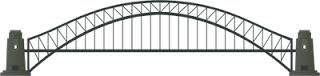 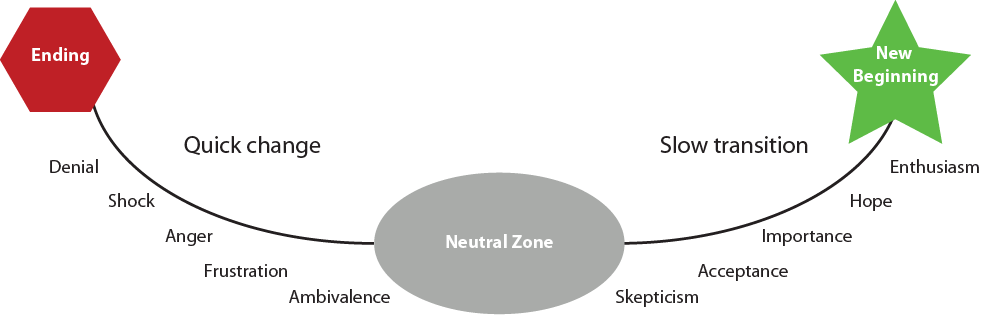 In the process of transitioning through change, you must to let go of how things used to be and go through a time of uncertainty and confusion in order to arrive at a place where there’s a new beginning.  To let go of the old and to enter a time of uncertainty can be difficult, but this time in the “Neutral Zone” is the necessary bridge you must go across in order to arrive at a new beginning. Notes: Worksheet # 2 - Transitioning through Change (page 2) Three Phases to Transitioning through ChangePHASE #1: PHASE #2: Four reasons “The Neutral Zone” feels terrifying:

Worksheet # 2 - Transitioning through Change (page 3) Four reasons “The Neutral Zone” feels exciting:Remember:Going through the “The Neutral Zone” takes _________________.PHASE #3: 